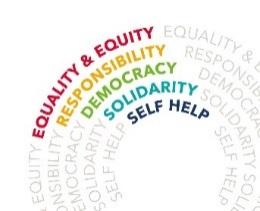 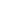 The Highfield SchoolHighfield, Letchworth, Herts SG6 3QADesign Technology Technician(Resistant Materials and Graphics)Permanent Term Time Only + 5 Inset DaysPart time - 20 Hours Per WeekH3-H4  – £19,312 - £20,903 per annum pro rata depending on experience£8,888 - £9621 actual salaryRequired ASAP
We require an enthusiastic, skilled and dedicated Design and Technology Technician to join our highly successful technology department. The successful candidate will be required to maintain and clean down machinery, prepare materials for lessons, manage/order stock and assist students in lessons alongside other more general duties including maintaining health and safety standards. The Highfield School is an ambitious 11-18 comprehensive school, where all are encouraged to achieve their full potential. We have an excellent reputation both academically and pastorally and we firmly believe that all our students are entitled to a curriculum that is innovative, relevant and accessible for all.  Whilst there is a great emphasis on English, Maths, Science, Humanities and Languages, this is balanced by the promotion of, and dedication to, the arts and creativity both in our taught and wider curricular offer.  This is very much reflected in the large number of students opting to take a wide range of technology and art subjects at both GCSE and A-Level.This role offers excellent CPD, development opportunities, wonderful learners and the opportunity to play a key role in an excellent school.  If you feel that you have the qualities and commitment to fulfil this role, then we would welcome your application.For further details please visit our website www.highfield.herts.sch.uk  E-mail: vacancy.support@highfield.herts.sch.uk or contact Lisa Dear, Assistant to the School Business Manager, The Highfield School, Tel: 01462 620 500
Closing date:   Tuesday 28th September 2021 - middayInterview date:  to be confirmedThe Highfield School is committed to safeguarding and promoting the welfare of children and young people and expect all staff and volunteers to share this commitment.  All post holders are subject to a satisfactory Disclosure and Barring Service (DBS) check.